Over 60 Virtual Tours and Trips around the world.AquariumsAquariumsBaltimore National AquariumBaltimore National Aquarium has a selection of Live Cams (Blacktip Reef, Jellies Invasion and Pacific Coral Reef) and also offers a floor-by-floor, interactive Virtual Tour.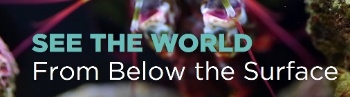 Clearwater Marine AquariumWatch live cams of their rescued dolphins, Winter, Hope and PJ, as well as an otter, pelican and turtle camera.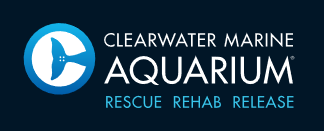 Georgia AquariumFind live cams for Jellyfish, Beluga Whales, Piranhas, California Sea Lions, African Penguins, Southern Sea Otters, the Indo-Pacific Barrier Reef, an underwater Puffin cam and the Ocean Voyager cam.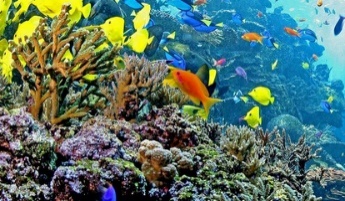 Monterey Bay AquariumBe delighted by the antics of their sea otters or mellow out to the hypnotic drifting of their jellies. With ten live cams to choose from, you can experience the wonder of the ocean no matter where you are.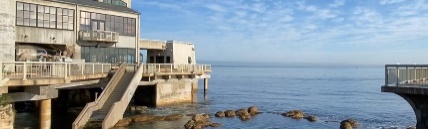 Art Galleries and MuseumsArt Galleries and MuseumsGeorgia O’Keeffe MuseumSix virtual exhibits are available online from this museum named for the "Mother of American modernism."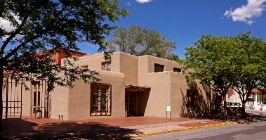 High Museum of Art, Atlanta(More suitable for Years 5 and 6, due to the theme) 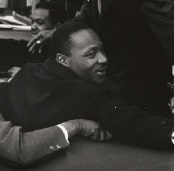 "Civil Rights Photography" — photos that capture moments of social protest like the Freedom Rides and Rosa Park's arrest.National Gallery, LondonGet a dose of art and culture thanks to the virtual tour on offer from the National Gallery in London. Tour the rooms and wings and zoom in on the artwork to see some of the highlights. 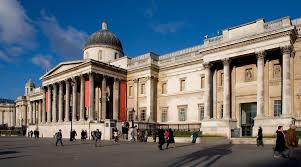 Solomon R. Guggenheim MuseumThe works of Pablo Picasso, Piet Mondrian, Jeff Koons, and Franz Marc are just some of the 625 artists whose work are a part of the Guggenheim's Collection Online.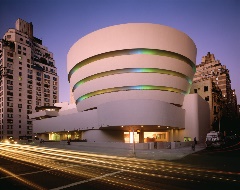 Tate Art GalleriesView and find out about over 70,000 works of art from the various Tate Art Galleries around the UK.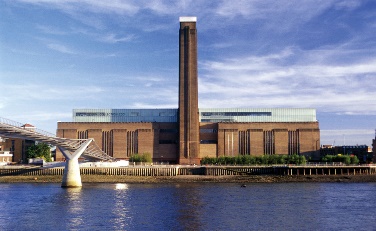 There is also a Tate website dedicated to children where they can explore, make or take part in games and quizzes. The LouvreTravel to Paris, France to see amazing works of art at The Louvre with this virtual trip. 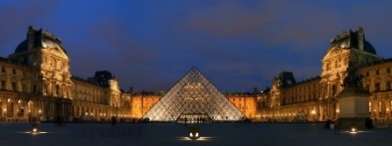 Click here for a more general view of the building. Thyssen-Bornemisza MuseumMadrid's must-see art museum has the works of some of the continent's most celebrated artists like Rembrandt and Dali available online.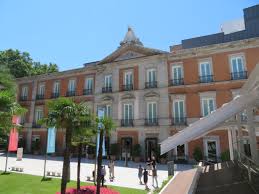 Van Gogh MuseumAt the Van Gogh Museum in Amsterdam, Netherlands, you can get up close and personal with the impressionist painter's most famous work.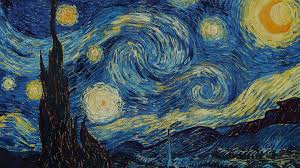 Famous Places, Landmarks and BuildingsFamous Places, Landmarks and BuildingsAngkor WatTravel to Angkor Wat in Cambodia through 3D simulations of temples and 360o videos.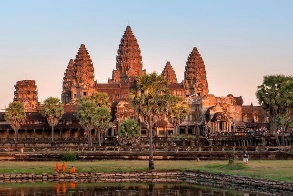 The AcropolisVisit the ancient citadel of Athens, Greece: The Acropolis, with a virtual tour offering 360o views and explanations of some of the fascinating history. 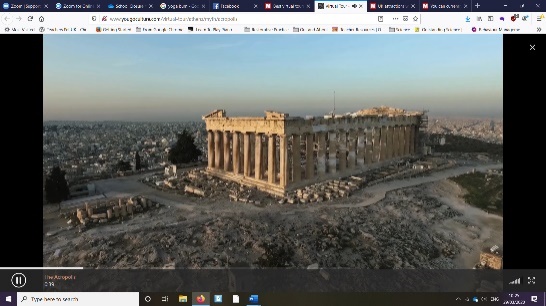 Barcelona’s Camp Nou StadiumBarcelona’s Camp Nou Stadium: visit the entrance, the pitch, the boxes, the locker room and more. 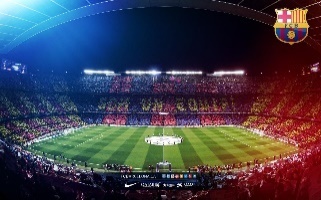 Canterbury CathedralGet a sneak peek of Canterbury Cathedral's incredible architecture and beautiful artefacts in this extensive tour which offers a floor plan, where you can select the rooms you're interested in for 360o camera views. 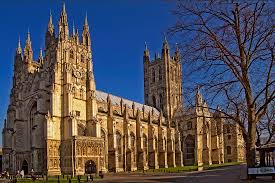 Cities and countries by You Visit Use YouVisit to explore cities and countries from all over the world.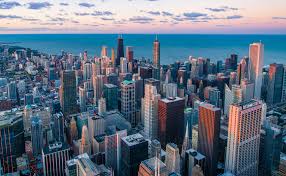 London   Rome    New York   Istanbul   Rio De JaneiroCyArkCyArk are a non-profit organisation who record and share the most significant cultural heritage sites. Find recordings and virtual tours of famous sites including Mount Rushmore National Memorial, Ancient Corinth in Greece, Brandenburg Gate in Germany, Tower of London in England and Rosslyn Chapel in Scotland to name a few.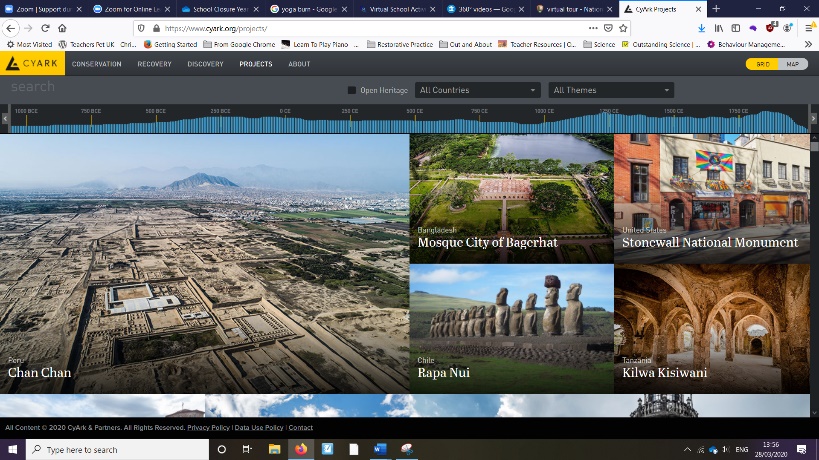 Eiffel TowerTake a virtual tour of the Eiffel Tower, the tallest structure in Paris.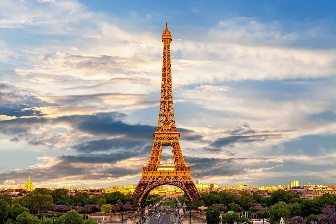 Here you can see a 360o panoramic view of Paris from the Eiffel Tower.Giant’s CausewayExplore the rugged landscape around the Giant’s Causeway in Northern Ireland. 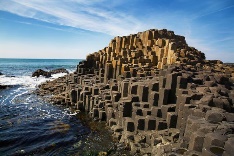 Great Wall of ChinaThis Virtual Tour of the Great Wall of China is beautiful and makes history come to life.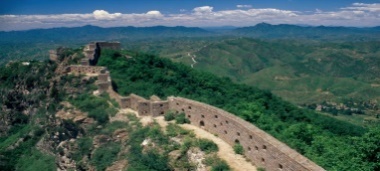 Airpano provides a virtual journey of the Great Wall of China (as well as many other places around the world) through photos and videos.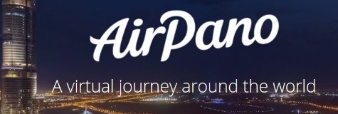 Machu PicchuTake a virtual tour of Peru’s 15th century Incan citadel: Machu Picchu, one of the New Seven Wonders of the World and a UNESCO World Heritage Site.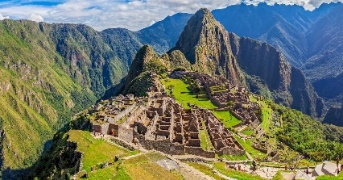 Neuschwanstein CastleVisit Neuschwanstein Castle, Germany’s fairy tale castle. The fairy tale look of the castle is rumoured to be Walt Disney’s inspiration for the castle in the Disney classic, Cinderella. It is also the inspiration for Sleeping Beauty’s castle in Disneyland.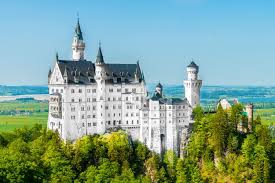 You can also have a look inside each room of the castle.New OrleansGo on a completely immersive and interactive tour of New Orleans. Ride in a streetcar down St. Charles Avenue. Visit Cafe du Monde and Commander's Palace or take a plantation or swamp tour. Stroll through the Convention Center or some of the major hotels. 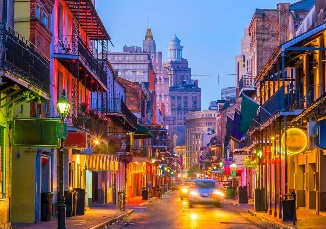 Petra in JordanPetra in Jordan is an ancient city and World Heritage Site with jaw-dropping architecture and amazing views. Watch these live streams to see the spectacular site.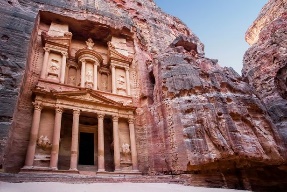 Palace of VersaillesA virtual tour of the Palace of Versailles in France including stories, artwork, rooms and gardens.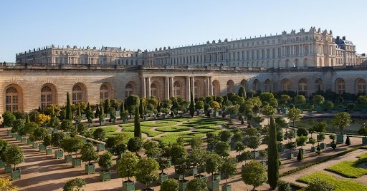 Tour the city of Versaille, starting at the palace. Pyramids of EgyptTake a virtual tour of the world-famous Pyramids of Egypt. You can even see the Sphinx and inside the Mastaba Tombs. 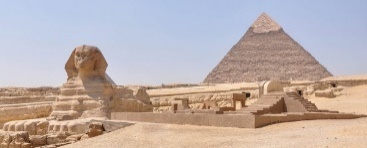 Roman bathsTake a virtual walk through the iconic Roman baths, in Bath, England. Explore the Great Bath, heated rooms, plunge pools and the terrace. You can even take a virtual tour of some of the museum exhibitions. 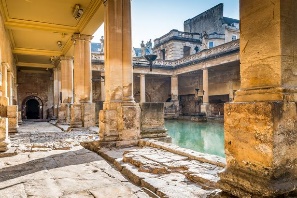 Royal Residences Tours Explore some of the rooms of Buckingham Palace: an iconic building and official residence of The Queen; the Queen's official residence in Scotland, the Palace of Holyroodhouse; or Windsor Castle: a royal home and fortress for over 900 years.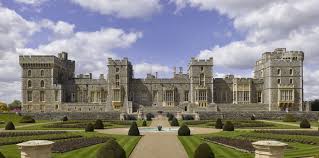 Shakespeare’s Globe TheatreShakespeare’s Globe Theatre can be enjoyed with an interactive 360o virtual tour, with photos, videos and audible wonder to guide you. 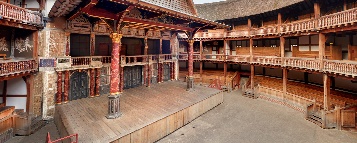 Son Doong CaveExplore the world’s largest cave: Son Doong Cave in Vietnam.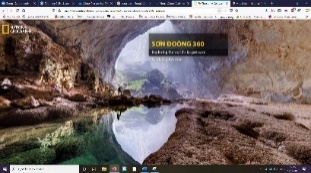 StonehengeTake an interactive tour of Stonehenge with 360o views from inside the monument. Select the hotspots to find out more. 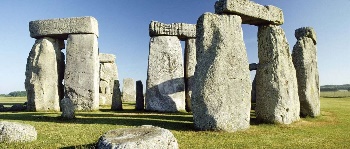 Taj MahalStroll along the iconic gardens of the Taj Mahal in India or view some great aerial shots of the monument and the surrounding city of Agra.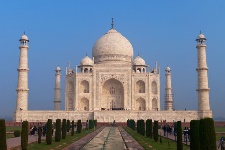 Yellowstone National ParkMud Volcano, Mammoth Hot Springs, and so much more. Tour Yellowstone National Park! 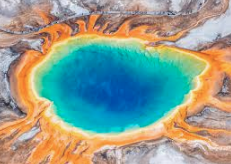 History MuseumsHistory MuseumsAnne Frank’s HouseTake a look around and discover the secret annex where Anne Frank hid for more than 2 years during WWII and where she wrote her diary.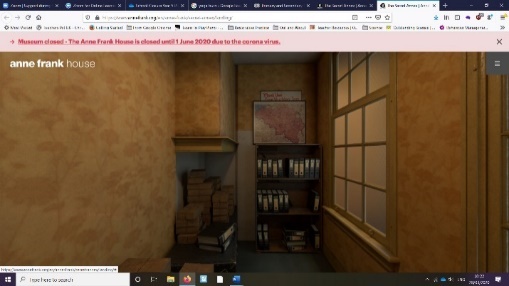 Boston Children’s MuseumWalk through the Boston Children’s Museum for 3 floors of fun, thanks to Google Maps! 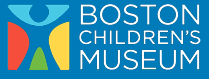 British Museum, London British Museum London: While there’s no walkthrough experience, the Rosetta Stone and Egyptian mummies are just a couple of things that you're able to see on a virtual tour of the museum. 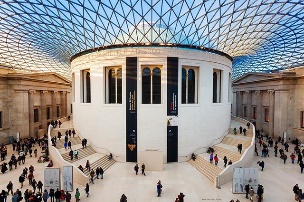 National Museum of AnthropologyVisit the National Museum of Anthropology in Mexico City and dive into the pre-Hispanic history of Mexico with 23 exhibit rooms full of Mayan artefacts. 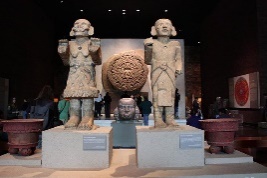 Natural History MuseumAt the Natural History Museum in London, find answers to your big nature questions and uncover the history of life on Earth, from the smallest insects to the largest mammals.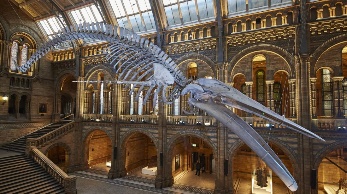 Smithsonian National Museum of Natural HistoryTake a room-by-room tour of select exhibits and areas within the Smithsonian National Museum of Natural History, including past and current exhibits. This virtual tour also features a handy map, so you can move between floors easily and select the exhibits you specifically want to see. 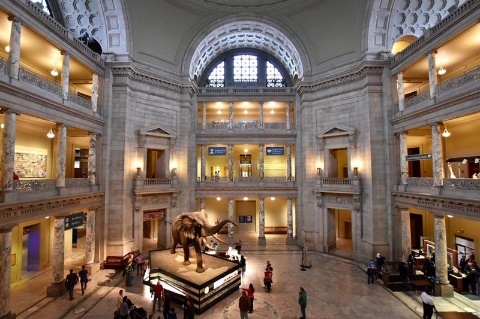 The Vatican Museums and CityThe Sistine Chapel, St. Peter's Basilica and Raphael's Room, are just some of the sites you can see on the Vatican's virtual tour of their 7 museums.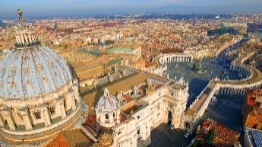 Here’s a 360o experience of Vatican City itself, including St. Peter’s Square. Music and FilmMusic and FilmBerlin Philharmonic: Digital Concert HallBerlin Philharmonic: Digital Concert Hall 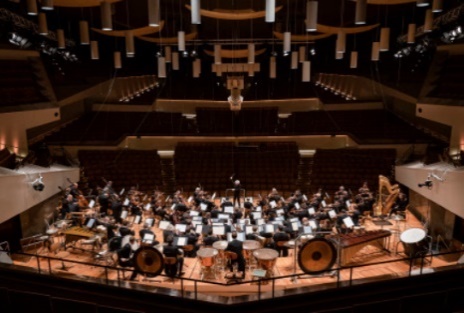 The great conductors and soloists of our timeHundreds of concerts covering six decadesFree interviews and concert introductionsExciting documentaries and artist portraitsFree Education Programme concerts for the whole familyThe Kennedy CenterWatch extraordinary performances, covering a range of music and dance genres, from the Kennedy Center's digital stage. 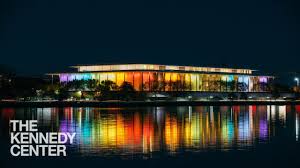 Children can also create Lunch Doodles with Mo Willems; explore 30 different resource collections on topics such as Africa, Ancient Civilisations, Innovators, Inventors & Explorers, Science, Space and World Arts and Culture; or explore media and interactive tools on over 100 themes from African Drumming to Swing Dance.Science CentresScience CentresLiberty Science Center, New JerseyWelcome to LSC in the House, the place where home scientists can conduct experiments, explore the world of LSC’s animals, find amazing movies to watch, and get inspired about science and technology without ever leaving the living room.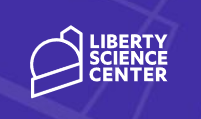 Science Museum, LondonIgnite your curiosity with a virtual walkthrough of London’s Science Museum. You can also search their entire collection.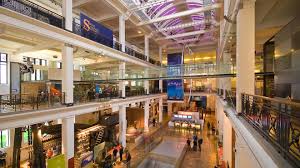 Space and PlanetsSpace and PlanetsAurora BorealisView the Northern Lights, natures most amazing light show, from Churchill Northern Studies Center in Manitoba, Canada. The live camera allows you to scroll backwards to see the previous nights show, each day. 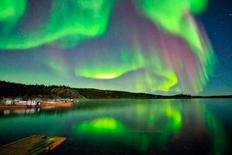 MarsExplore the surface of Mars on the Curiosity Rover. 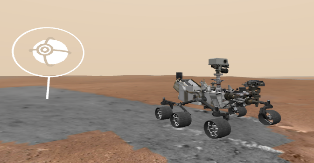 Nine Planets: The Solar SystemTake a virtual tour to explore our solar system, the night sky and outer space in real-time. 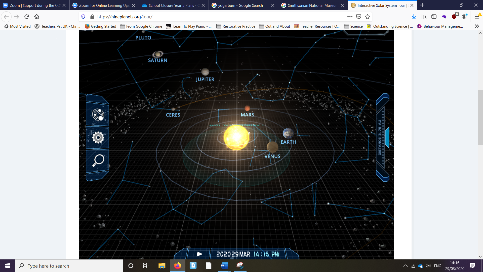 NASATake a 360-degree, virtual tour of the NASA Mission Operations Room, home to the Hubble Space Telescope.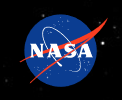 Alternatively, why not let your creativity take flight at NASA STEM with engineering activities, online games and even videos to get you moving and training like an astronaut?Smithsonian’s National Air and Space MuseumThe Smithsonian's National Air and Space Museum maintains the world's largest collection of aviation and space artefacts, encompassing all aspects of human flight, as well as related works of art and archival materials. Here, you can take a virtual tour of the museum.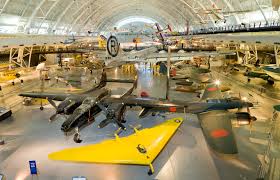 U.S. Space and Rocket Museum, HuntsvilleSee the Saturn 5 Rocket on YouTube and more on this tour thanks to a real father/son outing.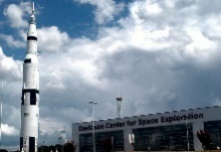 Zoos and Animal CamerasZoos and Animal CamerasAtlanta ZooAtlanta Zoo have set up a Panda Cam.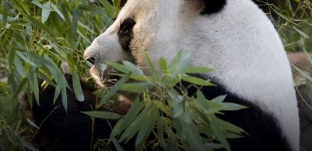 They also have a little selection of learning at home resources.Chester ZooChester Zoo have set virtual zoo days where you can explore the zoo from the safety of your home. If you miss the virtual days, you can catch up with the animals on their You Tube channel – Chester Zoo TVhttps://www.chesterzoo.org/Cincinnati Zoo and Botanical GardenCheck in at 8p.m. (due to the time zone difference) for a daily Home Safari on the Cincinnati Zoo and Botanical Garden’s Facebook Live Feed. A different animal will feature each day and the zoo keepers will set a simple follow up activity, too.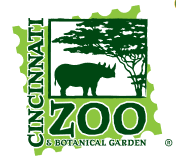 Duke FarmsDuke Farms installed a webcam on a tree adjacent to a Bald Eagle nest to provide a live look at the daily lives of the eagles.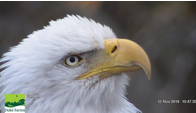 ExploreExplore have numerous live cams from all around the world, organised into easy to navigate themes and categories.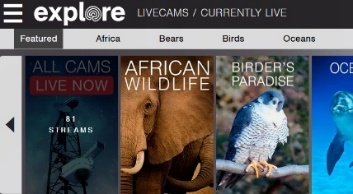 They also have some free lesson plans and activities linked to their more popular nature cameras.Houston ZooHouston Zoo has 6 Animal Cams including giraffes, gorillas, elephants, leafcutter ants, rhinos and chimps. The elephants are often very playful!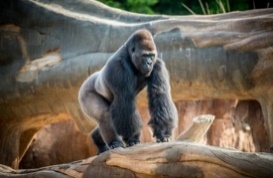 Kansas City Zoo4 animal cams at Kansas City Zoo: king penguin, gentoo penguin, polar bear and Masai giraffe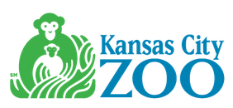 San Diego Zoo - kidsThe San Diego Zoo has a website just for kids with amazing videos, activities, and games. Enjoy the tour! 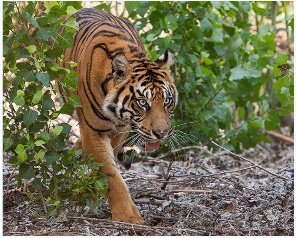 This zoo probably has the most live cams available: pandas, baboons, penguins, polar bears, apes, koalas, giraffes, burrowing owls, elephants, tigers and condors.Wolf Conservation CenterThis collection of webcams allow you to enter the private lives of "Ambassador" wolves Atka, Alawa, Zephyr and Nikai, and seven elusive packs of critically endangered wolves via unobtrusive cameras in and around den sites.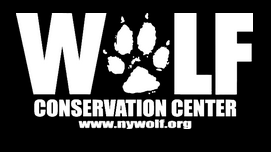 FarmFood 360This Canadian site, FarmFood 360, offers 11 Virtual Tours of farms from minks, pigs, and cows, to apples and eggs. 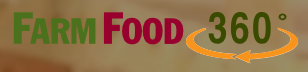 Discovery Education Virtual TripsThis website has several virtual trip options covering a range of topics. A few of the topics include Polar Bears and the Tundra, Social Emotional Skills,  STEM and Manufacturing. Each virtual trip comes with a companion guide, too.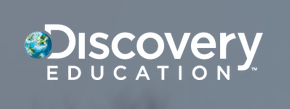 